TÝDENNÍ PLÁN - NÁMOŘNÍCI    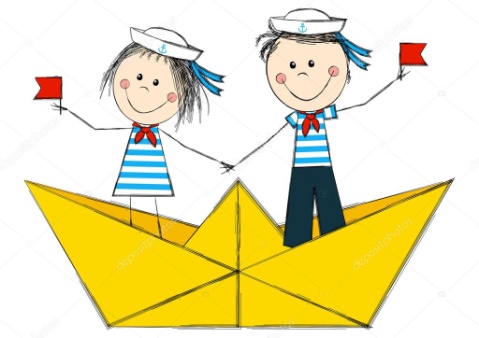 15. týden (5.12. – 9.12.)                                  Každý den 15 minut domácího čtení!! (z čítanky)Procvičujte, prosím, písmena, která ještě dělají vašemu dítěti potíže.ČESKÝ JAZYKPísmena – str. 35 - 37; 56 - 58Čtení – str. 25 - 28Psaní číslic – str. 11Četba krátkých slov bez hláskováníČetba z čítankyDoplňování slov do větDiktát vět.Psaní slabik DI, TI, NI, DY, TY, NYMalá tiskací písmenaUmím přečíst a zapsat slabiky BÉ, PÉ, VĚ, MĚ, MNĚ.ČESKÝ JAZYKPísmena – str. 35 - 37; 56 - 58Čtení – str. 25 - 28Psaní číslic – str. 11Četba krátkých slov bez hláskováníČetba z čítankyDoplňování slov do větDiktát vět.Psaní slabik DI, TI, NI, DY, TY, NYMalá tiskací písmenaNapíšu správně věty podle diktátu. ČESKÝ JAZYKPísmena – str. 35 - 37; 56 - 58Čtení – str. 25 - 28Psaní číslic – str. 11Četba krátkých slov bez hláskováníČetba z čítankyDoplňování slov do větDiktát vět.Psaní slabik DI, TI, NI, DY, TY, NYMalá tiskací písmenaVím rozdíl mezi slabikami DI, TI, NI a DY, TY, NY.ČESKÝ JAZYKPísmena – str. 35 - 37; 56 - 58Čtení – str. 25 - 28Psaní číslic – str. 11Četba krátkých slov bez hláskováníČetba z čítankyDoplňování slov do větDiktát vět.Psaní slabik DI, TI, NI, DY, TY, NYMalá tiskací písmenaDopíšu slova do vět.ČESKÝ JAZYKPísmena – str. 35 - 37; 56 - 58Čtení – str. 25 - 28Psaní číslic – str. 11Četba krátkých slov bez hláskováníČetba z čítankyDoplňování slov do větDiktát vět.Psaní slabik DI, TI, NI, DY, TY, NYMalá tiskací písmenaRozumím přečtenému textu.MATEMATIKAMatematika - str. 53 - 55Sčítání a odčítáníSlovní úlohyKrokování a zápisSčítací trojúhelníkyStavby z kostekVyřeším slovní úlohu.MATEMATIKAMatematika - str. 53 - 55Sčítání a odčítáníSlovní úlohyKrokování a zápisSčítací trojúhelníkyStavby z kostekPočítám příklady do 11.MATEMATIKAMatematika - str. 53 - 55Sčítání a odčítáníSlovní úlohyKrokování a zápisSčítací trojúhelníkyStavby z kostekSprávně sečtu sčítací trojúhelník.MATEMATIKAMatematika - str. 53 - 55Sčítání a odčítáníSlovní úlohyKrokování a zápisSčítací trojúhelníkyStavby z kostekPostavím stavbu podle plánu.PRVOUKAPrvouka – str. 27, 29Počasí v ziměPříroda v ziměDokážu popsat zimní počasí.PRVOUKAPrvouka – str. 27, 29Počasí v ziměPříroda v ziměVím, jak vypadá příroda v zimě.CHOVÁNÍJsme kamarádi.Chovám se ohleduplně ke spolužákům i paní učitelkám.PONDĚLÍÚTERÝSTŘEDAČTVRTEKPÁTEKČJ Čtení – str. 25Písmena – str. 35 - 36ČJ Čtení – str. 26ČJPísmena – str. 56 - 57Čtení – str. 27ČJPsaní číslic – str. 11Čtení – str. 28Písmena – str. 37; 58MStr. 54 - 55PRV – str. 27PRV – str. 29M – str. 53